Year Group:1Subject:HistoryTerm:SpringTopic:Moon LandingsWhat I already know…What I already know…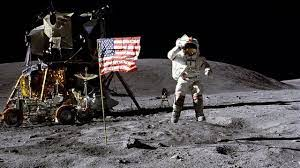 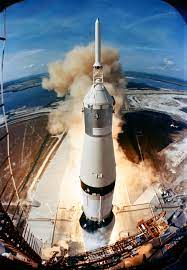 What I know now…I know that things were different for the older members of the family.I know that transport has changedI know that the moon can be seen in the sky.I know that things were different for the older members of the family.I know that transport has changedI know that the moon can be seen in the sky.I know who Neil Armstrong  is and what he said when he stepped on the Moon for the first time.I know when people started going into space and then landed on the moon.I know the main events of the moon landings.New vocabularyNew vocabularyWhat I can do at homelunarrelating to the moonFind a family member who remembers the Moon Landings, what do they remember?Did they watch it on the television?explorationtravelling to a place to discover what is thereFind a family member who remembers the Moon Landings, what do they remember?Did they watch it on the television?achievementsomething done successfully after lots of effortFind a family member who remembers the Moon Landings, what do they remember?Did they watch it on the television?